День защитника ОтечестваОсобый день есть в февралеОтмечен он в календареМы поздравляем всех мужчинЗдоровья пожелать хотимПусть будут сильными ониГерои всей нашей страныВ преддверии праздника 23 февраля – день защитника Отечества в Волошинском детском саду воспитанники старшей и подготовительной групп прошли военные учения.Ребята смогли преодолеть все испытания, показать быстроту, ловкость и смекалку, а   помогли им в этом:  папы, дедушки, мамы, братья. Мероприятие способствовало поднятию настроения и привлечению родителей воспитанников к совместному активному отдыху. Ура будущим защитникам!!!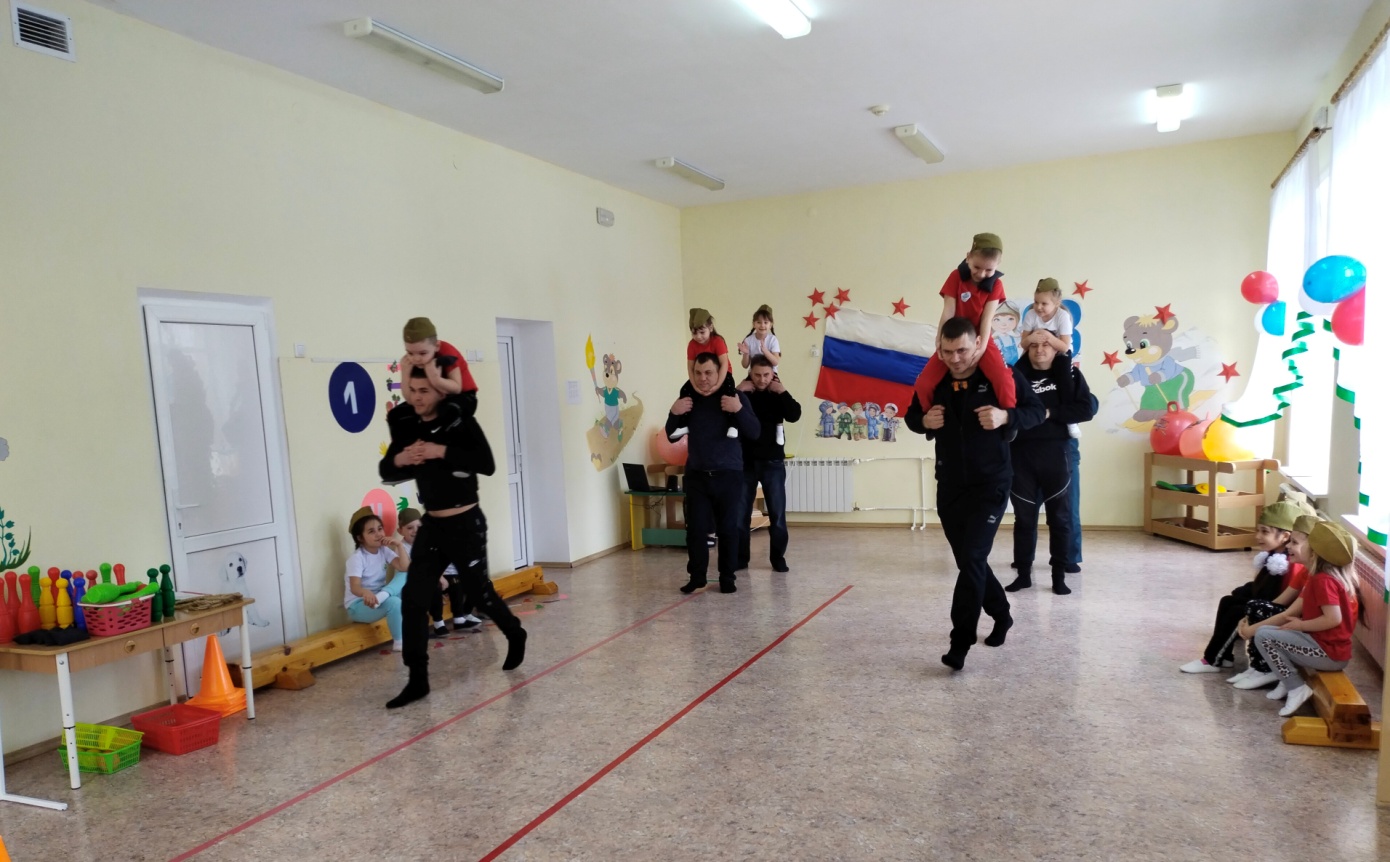 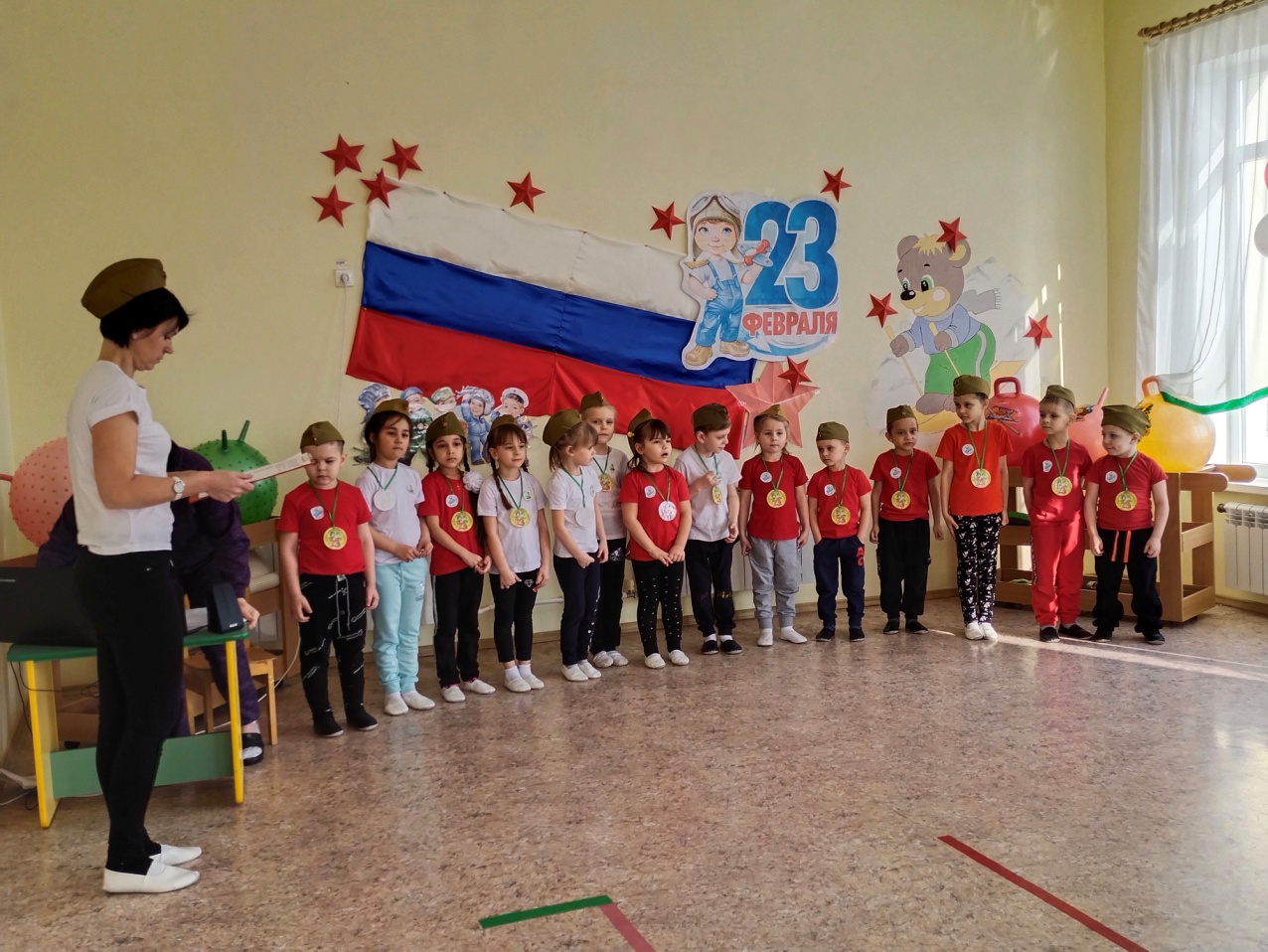 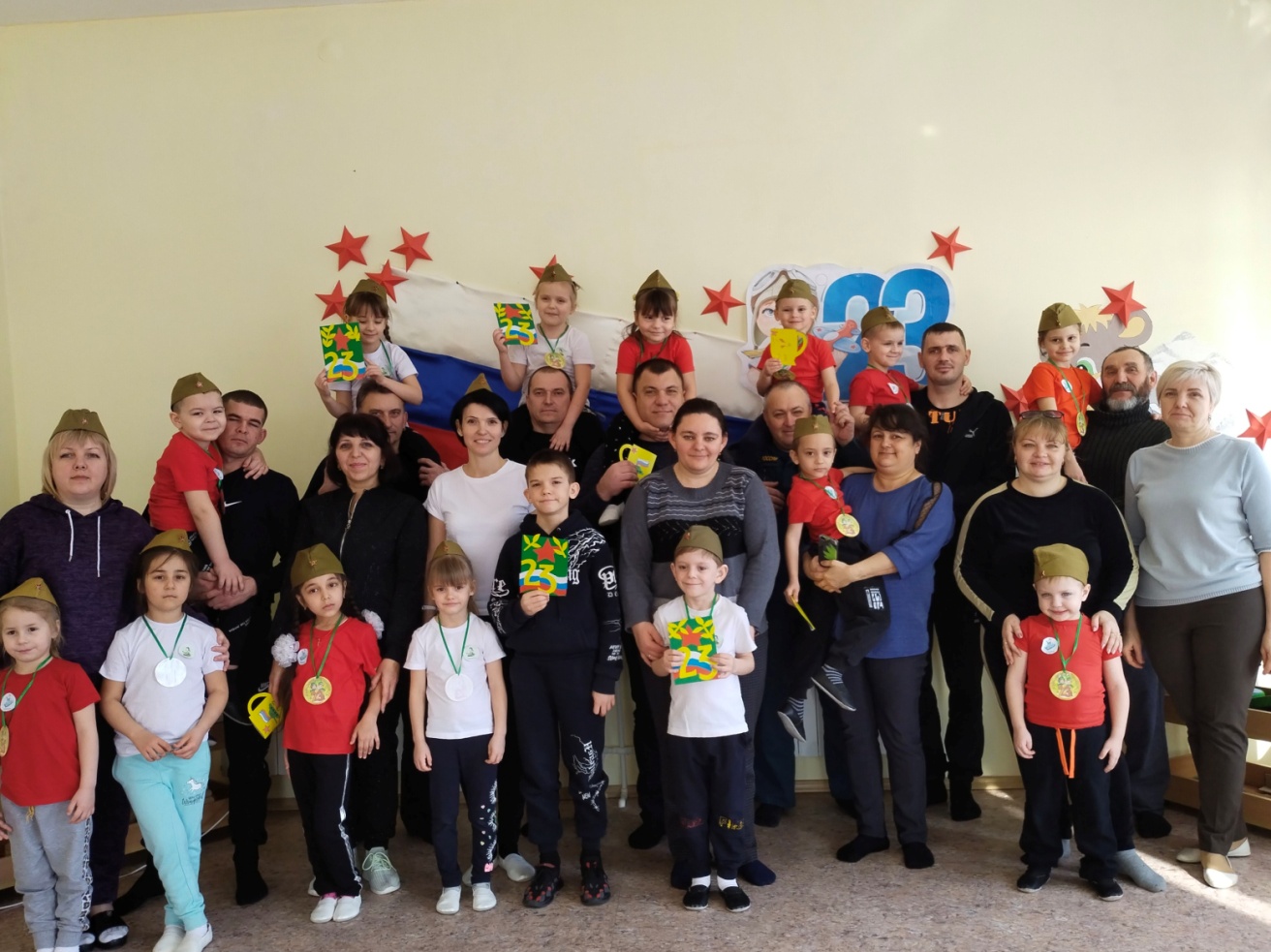 Кулешова И.А.